08 февраля 2022 г.                                                                                             № 12О предоставлении разрешения на отклонение от предельных параметров разрешенного строительства, реконструкции объектов капитального строительства на земельный участок с кадастровым номером 26:29:070811:146В соответствии со статьями 5.1, 36, 38, 40 Градостроительного кодекса РФ, Федеральным законом от 06.10.2003 № 131-ФЗ «Об общих принципах организации местного самоуправления в Российской Федерации», Уставом Предгорного муниципального округа Ставропольского края, рассмотрев заявление гр. Леонова В.В. с учетом результатов общественных обсуждений от 28.01.2022, а также в целях соблюдения прав человека на благоприятные условия жизнедеятельности, прав и законных интересов правообладателей земельных участков и объектов капитального строительства на территории Предгорного муниципального округа Ставропольского краяПОСТАНОВЛЯЮ:Предоставить разрешение на отклонение от предельных параметров разрешенного строительства, реконструкции объектов капитального строительства для земельного участка с кадастровым номером: 26:29:070811:146, установив:минимальный отступ от границы земельного участка с кадастровым номером 26:29:070811:145 – 1,1 м.минимальный отступ от границы земельного участка с кадастровым номером 26:29:070811:147 – 0,9 м.2. Управлению архитектуры и градостроительства администрации Предгорного муниципального округа Ставропольского края в течение трех дней разместить настоящее постановление на официальном сайте Предгорного муниципального округа Ставропольского края www.pmosk.ru в информационно-телекоммуникационной сети «Интернет».3. Заявителю опубликовать настоящее постановление в еженедельной общественно-политической газете Предгорного округа Ставропольского края «Вести Предгорья».4. Настоящее постановление вступает в силу со дня его подписания.Глава Предгорного муниципального округаСтавропольского края                                                                  Н.Н.Бондаренко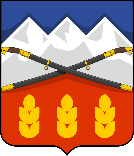 ПОСТАНОВЛЕНИЕГЛАВЫ ПРЕДГОРНОГО МУНИЦИПАЛЬНОГО ОКРУГАСТАВРОПОЛЬСКОГО КРАЯст. Ессентукская